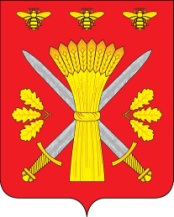 РОССИЙСКАЯ ФЕДЕРАЦИЯОРЛОВСКАЯ ОБЛАСТЬАДМИНИСТРАЦИЯ ТРОСНЯНСКОГО РАЙОНАПОСТАНОВЛЕНИЕОт 19 апреля 2022 г.                                                                          № 96                   с.ТроснаОб утверждении муниципальной программы«Поддержка и развитие малого и среднего предпринимательства в Троснянском районе»на 2023-2026 годы              В целях содействия развитию малого и среднего предпринимательства, привлечения малого и среднего предпринимательства к решению социально-экономических задач на территории Троснянского района, развития инвестиционной деятельности и улучшения инвестиционной привлекательности и в соответствии с Федеральным законом от 24 июля 2007 года № 209-ФЗ «О развитии малого и среднего предпринимательства в Российской Федерации», в соответствии с требованиями, установленными постановлением администрации Троснянского района от 1 февраля 2017 года №19 «Об утверждении порядка разработки, реализации и оценки эффективности муниципальных программ Троснянского района и методических указаний по разработке и реализации муниципальных программ Троснянского района, распоряжением администрации Троснянского района от 15 февраля 2022 года № 32-р   п о с т а н о в л я е т:            1. Утвердить муниципальную программу «Поддержка и развитие малого и среднего предпринимательства в Троснянском районе» на 2023-2026 годы согласно приложению.            2. Финансовому отделу администрации Троснянского района  предусмотреть финансовое обеспечение муниципальной программы «Поддержка и развитие малого и среднего предпринимательства в  Троснянском  районе» на 2023-2026 годы.            3. Настоящее постановление вступает в законную силу с момента его обнародования.            4.Разместить данное постановление на официальном сайте администрации Троснянского района в сети интернет.            5.Контроль за исполнением настоящего постановления оставляю за                                              собой.   Глава района                                                                           А.И. Насонов 